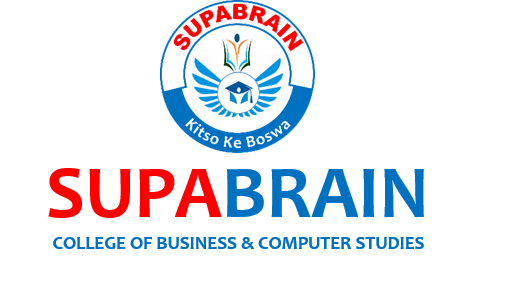 LEARNER NAMES:…………………………………………………………………………………REG/STUDENT REF #:……………..……POSTAL ADDRESS:………………………………………………………………………….TEL /CELL #:……………………………….....……WHATSAPP #...................................................... EMAIL ADDRESS: …………………………………………………………….. ASSESSMENT SUBJECT CODE …………….. 	 SUBJECT DESCRIPTION……………………………………………………………….                                                                     COURSE:…………………………………………………………………………………………………………………………………………………….	DATE SUBMITTED:…………………………………………………………………………………………………………..…………………………DECLARATION: By signing, I hereby confirm that the assignment submitted is my own work  LEARNER’S SIGNATURE: ……………………………………………………………………………………………..……………………………FOR MARKER / MODERATOR USE ONLY:MARKER/TUTOR NAME:  …………………………………………………………………………………………………………………………DATE RECEIVED FOR MARKING………………………………………………………………… MARKS AWARDED: ………………………………………………………………………………. MARKER/TUTOR’S COMMENT: ……………………………………………………………………………………………………………………………………………………………………………………………………………………………………………………………………………………………………………………………………………………………………………………………………………………………………………………………………………………………………………… SIGNATURE:  MARKER …………………………………………………		MODERATOR………………………………………………..RESULTS SENT TO LEARNER BY: …………………………………………………………….. DATE ……………………………………………..ASSESSMENT COORDINATOR………………………………………………………………….. DATE…………………………………………..IMPORTANT NOTES: (1) ONE COVER PER SUBJECT (2) NO COVER, NO MARKS | (3) ASSIGNMENT SCRIPTS ARE NOT RETURNABLE TO CANDIDATES(4) RESULTS APPEAL CAN BE DONE WITHIN 30 DAYS AFTER RESULTS ISSUE (5) APPEAL APPLICATION FORM ISSSUED ON REQUEST